Кроссворды для детейВопросы:
1. Болотное растение, которое режет без ножа. 
2. Компания ягод винограда. 
3. Сочная съедобная темно-красная ягода.
4. Сорт самых крупных яблок. 
5. Грибы на пеньках.
6. Родственница алычи. 
7. Богиня всех растений. 
8. Полосатик на бахче.
9. Она растет на газоне. 
10. Кислые красные ягоды. 
11. Растет в комнате в кадке. 
12. Переносной душ огородника.
13. Красный шарик в салат. 
14. Букет, сплетенный в кольцо. 
15. Побег дерева. 
16. Большой волосатый орех. 
17. Зеленые шарики в стручке. 
18. Из нее выползает листок. 
19. Растет, наполненный зерном. 
20. Дерево, что трепещет листиками.

Ответы1. Осока. 2. Кисть. 3. Вишня. 4. Апорт. 5. Опята. 6. Слива. 7. Флора. 8. Арбуз. 9. Трава. 10. Кизил. 11. Фикус. 12. Лейка. 13. Редис. 14. Венок. 15. Ветка. 16. Кокос. 17. Горох. 18. Почка. 19. Колос. 20. Осина.Кроссворд "Краски лета"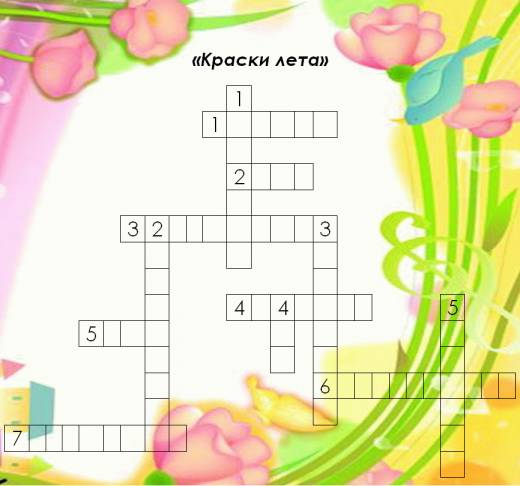 Отгадки:По горизонтали: 1. Ландыш. 2. Ирис. 3. Подснежник. 4. Ромашки. 5. Роза. 6. Колокольчик. 7. Незабудка.По вертикали: 1. Василек. 2. Одуванчик. 3. Кувшинка. 4. Мак. 5. Тюльпан.